DIVISIÓN DE PREVENCIÓN Y CONTROL DEL CÁNCER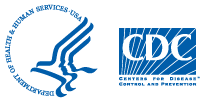 Centros para el Control y la Prevención de Enfermedades4770 Buford Highway NE, MS K-55Atlanta, GA 30341NAMEADDRESSCITY, STATE ZIPEstimada NAME: El Gobierno federal está interesado en un estudio sobre la atención y el tratamiento del cáncer de mama en mujeres jóvenes. Los Centros para el Control y la Prevención de Enfermedades (CDC) se unieron con la compañía sin fines de lucro RTI International para realizar una encuesta llamada Encuesta de cáncer de mama en mujeres jóvenes. Su información se obtuvo del registro de [State name]. Le agradeceríamos mucho que se tome 25 minutos para completar la encuesta. La encuesta tiene preguntas sobre su cobertura de seguro, situación laboral, copagos y deducibles, y la atención que recibió durante el tratamiento del cáncer de mama. Es posible que haya partes de su historial de cáncer que no recuerde totalmente. Para ayudarnos a entender mejor su cáncer, RTI planea vincular sus respuestas de la encuesta con la información disponible en el registro de cáncer sobre las características de su tumor, fecha de diagnóstico y la etapa del cáncer al momento del diagnóstico y en el tratamiento. Por favor, devuelva la encuesta en el sobre que se incluye con esta carta. También puede completar una versión de la encuesta por Internet en: [weblink here]. La encuesta es un esfuerzo único de recopilación de datos y no volveremos a comunicarnos con usted después de que complete esta encuesta.La decisión de participar o no en la encuesta es suya. Su decisión no afectará sus beneficios o servicios de atención médica. Existe un mínimo riesgo potencial de pérdida de privacidad; pero hemos realizado todos los esfuerzos posibles para limitar este riesgo, ya que toda su información personal es vista solo por personal autorizado y se almacena en carpetas protegidas con contraseña. RTI mantendrá la información que usted proporcione en forma privada y segura hasta donde lo permita la ley. Algunas preguntas de la encuesta relacionadas con su experiencia con el cáncer de mama pueden provocarle angustia y usted no tiene que contestar preguntas que la incomoden. Su participación en la encuesta nos ayudará a mejorar la atención y las políticas para las mujeres jóvenes diagnosticadas con cáncer de mama como usted. Si decide completar y devolver la encuesta, le enviaremos una tarjeta de regalo de $10 dólares para agradecerle por su tiempo.Si tiene alguna pregunta, llame a NAME al número gratuito 1-877-XXX-XXXX, de 9 a. m. a 5 p. m., hora estándar del este. Si tiene preguntas sobre sus derechos como participante, puede comunicarse con el número gratuito de la Oficina de Protección de Participantes en Estudios de RTI al 1-866-214-2043.Le agradecemos de antemano por su participación.Atentamente,NAMECDC TITLECentros para el Control y la Prevención de Enfermedades